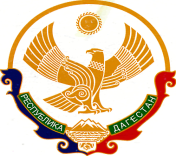 СЕЛЬСКОЕ  СОБРАНИЕ  ДЕПУТАТОВМУНИЦИПАЛЬНОГО ОБРАЗОВАНИЯ «СЕЛО АДАНАК»Р Е Ш Е Н И Е № 3   от 23.04.2019г.                                                 Об утверждении Реестра муниципальной                                                   собственности МО сельского поселения                                                   «село Аданак» 	В соответствии с Федеральным законом от 06.10.2003 № 131-ФЗ «Об общих принципах организации местного самоуправления в Российской Федерации» и Уставом муниципального образования «село Аданак» Собрание депутатов сельского поселенияРЕШИЛО: 	1. Утвердить прилагаемый Реестр муниципальной собственности муниципального образования «село Аданак» на 23.04.2019 года.	2. Контроль за исполнением настоящего решения возложить на постоянную комиссию Собрания депутатов по финансам, налогам и сборам.	3. Опубликовать настоящее решение на официальном сайте администрации МО «село Аданак»	4. Настоящее решение вступает в силу после дня его официального опубликования   и    применяется     к    правоотношениям,    возникшим  с 23.04. 2019 года.Глава сельского поселения				          К.Р. МугаджировУТВЕРЖДЕН															решением Собрания депутатов															Аданакского сельского поселения															от  23.04.2019 № 1                           РЕЕСТР МУНИЦИПАЛЬНОЙ СОБСТВЕННОСТИ МУНИЦИПАЛЬНОГО ОБРАЗОВАНИЯ «СЕЛО АДАНАК» КАРАБУДАХКЕНТСКОГО РАЙОНА РД НА 23.04.2019СВЕДЕНИЯ О МУНИЦИПАЛЬНОМ НЕДВИЖИМОМ ИМУЩЕСТВЕ,  НАХОДЯЩЕГОСЯ  В МУНИЦИПАЛЬНОЙ СОБСТВЕННОСТИ МУНИЦИПАЛЬНОГО ОБРАЗОВАНИЯ «СЕЛО АДАНАК»  КАРАБУДАХКЕНТСКОГО МУНИЦИПАЛЬНОГО РАЙОНА РДСОБСТВЕННОСТИ МУНИЦИПАЛЬНОГО ОБРАЗОВАНИЯ «СЕЛО АДАНАК»  КАРАБУДАХКЕНТСКОГО МУНИЦИПАЛЬНОГО РАЙОНА РД№ пп Наименование недвижимого имуществаадрес (место на-хождения)недвижимого имуществаКадастро-вый номер муниципа-льного недви-жимого имуществаКадастро-вый номер муниципа-льного недви-жимого имуществаПлощадь, протяженность и (или) иные пара-метры, харак-теризу-ющие физии-ческие свойства недви-жимого имущес-тваСведения о балансовой/ остаточной стоимости недвижи-мого имущества и начис-ленной амортиза-ции (износе)(рублей)Сведения о кадаст-ровой стоимости недви-жимого имуществаДата возник-новения и прекраще-ния права муници-пальной собствен-ностиРеквизиты документов–оснований возникно-вения (прекраще-ния) права муници-пальной собствен-ностиСведения  о правооблада-теле муниципаль-ного недви-жимого имуществаСведения об установлен-ных в отношении муниципаль-ного недвижи-мого имущества ограниче-ниях (обремене-ниях) с указанием основания и даты их возникно-вения или прекращения12344567891011 1Административное здание(нежилое помещение)РД, Карабудахкентский район, с. Аданак, ул Бульварная 10А 450429,20рублейАдминистрация МО «село Аданак»-2Газовый шкафРД, Карабудахкентский район, с. Аданак116531,08рублейАдминистрация МО «село Аданак»-3НасосРД, Карабудахкентский район, с. АданакАдминистрация МО «село Аданак»4Парк культуры и отдыхаРД, Карабудахкентский район, с. Аданак ул.БульварнаяАдминистрация МО «село Аданак»-5Газовый шкафРД, Карабудахкентский район, с. АданакАдминистрация МО «село Аданак»-6Водопровод 1РД, Карабудахкентский район, с. Аданак Администрация МО «село Аданак»-7Водопровод 2РД, Карабудахкентский район, с. Аданак 457234,64рублейАдминистрация МО «село Аданак»-8Земля 2РД, Карабудахкентский район, с. АданакРД, Карабудахкентский район, с. Аданак05:09:000032:304337129,90 кв.м9999686,6700рублей04.02.2010гАдминистрация МО «село Аданак»9Земля 1РД, Карабудахкентский район, с. АданакРД, Карабудахкентский район, с. Аданак05:09:000032:1587184997,90 кв.м23819414,700007.07.2019гАдминистрация МО «село Аданак»№п/пНаименование движимого имуществаСведения о балансовой / остаточной стоимости движимого имущества и начисленной амортизации (износе)  (рублей)Дата возникновения и прекращения права муниципальной собственности на движимое имуществоРеквизиты документов –оснований возникновения (прекращения) права муниципальной собственности на движимое имуществоСведения о правообладателе муниципального движимого имуществаСведения об установленных в отношении муниципального движимого имущества ограничениях (обременениях) с указанием основания и даты их возникновения и прекращения1Стул ИЗО 78480 руб.31.12.2012гАдминистрация МО «село Аданак»-2Стул ИЗО 79480 руб.31.12.2012гАдминистрация МО «село Аданак»-Стул ИЗО 80480 руб.31.12.2012гАдминистрация МО «село Аданак»-Стул ИЗО 81480 руб.31.12.2012гАдминистрация МО «село Аданак»-Стул ИЗО 82480 руб.31.12.2012гАдминистрация МО «село Аданак»-Стол 1480 руб.31.12.2012гАдминистрация МО «село Аданак»-Стул ИЗО 73480 руб.31.12.2012гАдминистрация МО «село Аданак»-Стул ИЗО 74480 руб.31.12.2012гАдминистрация МО «село Аданак»-Стул ИЗО 75480 руб.31.12.2012гАдминистрация МО «село Аданак»-Стул ИЗО 76480 руб.31.12.2012гАдминистрация МО «село Аданак»-Стул ИЗО 77480 руб.31.12.2012гАдминистрация МО «село Аданак»-Стол 2480 руб.31.12.2012гАдминистрация МО «село Аданак»-Стол 32500 руб.31.12.2012гАдминистрация МО «село Аданак»-Стул 500 руб.31.12.2012гАдминистрация МО «село Аданак»-Сейф 11150 руб.01.01.1990гАдминистрация МО «село Аданак»-Сейф 21100 руб.01.01.1990гАдминистрация МО «село Аданак»-Дверь железная25000 руб.01.01.2015гАдминистрация МО «село Аданак»-Печь 11250 руб.01.01.1996гАдминистрация МО «село Аданак»-Печь 21250 руб.01.01.1996гАдминистрация МО «село Аданак»-Стул 1850 руб.01.01.1996гАдминистрация МО «село Аданак»-Стул 2850 руб.01.01.1996гАдминистрация МО «село Аданак»-Стул 3850 руб.01.01.1996гАдминистрация МО «село Аданак»-Стул 4850 руб.01.01.1996гАдминистрация МО «село Аданак»-Стул 5850 руб.01.01.1996гАдминистрация МО «село Аданак»-Стул 6850 руб.01.01.1996гАдминистрация МО «село Аданак»-Шкаф 13600 руб.01.01.1996гАдминистрация МО «село Аданак»-                          Шкаф 23600 руб.01.01.1996гАдминистрация МО «село Аданак»-Шкаф 33600 руб.01.01.1996гАдминистрация МО «село Аданак»-